　　　■今回の大会は、インターネット配信で開催いたします。　※改定版を送ります（下の方にパソコンからの参加登録の方法を解説）。　そのインターネット配信において、ZOOMを使っての質疑も行いますが、人数制限があるために、その部分は３００名までになります。また、各講演については、１週間前からYouTubeで事前に配信を行います。その他に、この大会に関してのお知らせのメールも送る場合がありますので、参加希望者には、「教会名」、「氏名」、「メールアドレス」を、以下のサイトから登録頂きたいと思います。　（既に、登録をされた方は、改めて登録をする必要はありません。）　※参加登録の締切りは、７月３１日迄です。ご協力下さい。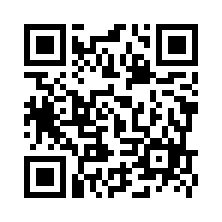 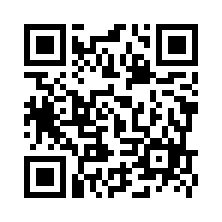 　※パソコンから参加登録をされる場合は以下のURLから「大会の情報サイト」　　にアクセスして下さい。ページの一番上の所に参加登録用のリンクボタンを　　設置していますから、そちらをクリックして、登録をお願いします。https://fukbapren.jimdofree.com/sounen/　問合せ先：電話０９２－９５３－４４２７（那珂川キリスト教会 藤[とう]迄）　　　　　Eメール　izaya434nakagawa@gmail.com